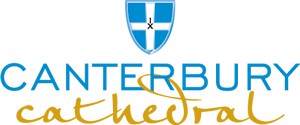 Canterbury Cathedral Archives and LibraryApplication for Permission to Reproduce Images1. Details of the person or institution making the applicationName_____________________________________________________________Company/Institution__________________________________________________Address___________________________________________________________Telephone_________________Email____________________________________2. Details of PublicationI hereby apply for permission to reproduce the images listed below in the following publication: Book, periodical, partworkTitle ______________________________________________________________Author ____________________________________________________________Publisher __________________________________________________________Date of publication _________________ Price _____________________________ WebsiteURL________________________________________________________________ Any other use (e.g. poster, exhibition, merchandise, film). Please give details:____________________________________________________________________________________________________________________________________3. Details of material/images to be reproduced4. Rights required (non-exclusive) A Single country, single language	Country__________	Language___________ B World rights, one language					Language___________ C World rights, all languages
5. Conditions If permission is granted, I agree to abide by the following conditions:1.  I understand that permission may be withdrawn at any time if any part of these conditions is infringed and that I shall be liable to indemnify The Chapter of Canterbury (hereafter: ‘Chapter’) for any loss which it suffers because of such infringement.2.  I acknowledge that it is my responsibility to obtain any necessary consent to reproduce the photographs supplied by the Archives and Library from the owner of any copyright in the materials photographed.3.  I undertake to include in the publication an acknowledgement of the Chapter (suggested wording: ‘Reproduced courtesy of the Chapter of Canterbury’) and giving the full reference number of the work(s) (including page or folio number(s) as relevant).4.  Images must be obtained from the Archives and Library or from its authorised agents. Any copyright or publication right in these images is retained by the Archives and Library.5.  I will not use these materials for any purpose other than that specified above.    6.  I will pay the appropriate reproduction fees in addition to the photographic charges.7.  I will make a further application to the Archives and Library in the event of further use.Name_____________________________________________________________Signature*______________________________Date________________________* This must be the signature of the person making the request. A typewritten signature is acceptable if the form is returned from an email address identifiable with that person.6. Permission (staff use)On behalf of the Chapter of Canterbury, I grant permission for the use as specified on this form of the images/material as specified subject to the conditions as detailed in section 5, upon receipt of payment of any publication/image use fee as below. Fee:				Authorised by:			Date:				Signed:			Data Protection
Personal information is collected only to assist in the operation of the Archives and Library service and will be held in accordance with relevant data protection legislation (including GDPR and the Data Protection Act 2018) and the Cathedral’s Data Protection Policy. Our Privacy Notice is available on the Cathedral website (www.canterbury-cathedral.org/about/privacy) and in hard copy at the Reception Desk.If you have any questions or complaints about how we use your personal information please contact the Data Protection Office (dpo@canterbury-cathedral.org).Item or image reference number (e.g. CCA-U85/38/14)Folio/page (recto/verso)B&W/ColourInside or cover